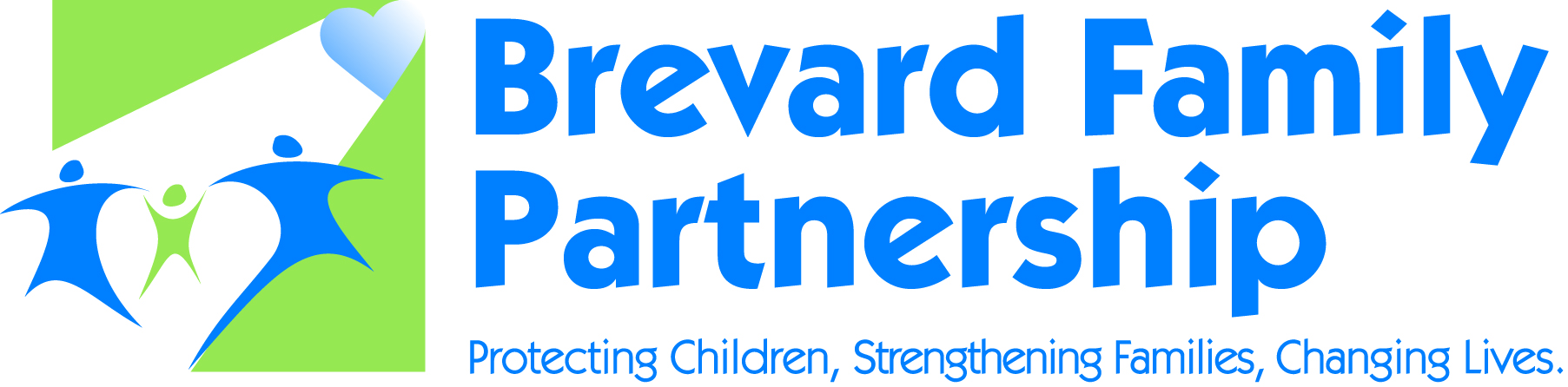 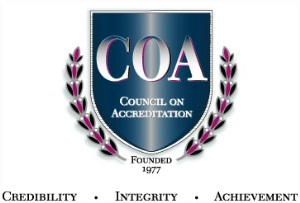 2014 Legislative PrioritiesCBC Equity Allocation Methodology Fund CBCs based on the census of all children served in  both the dependency system and Prevention and Diversion programs, as required in statute. CBC Scorecard BFP desires equity of accountability and requests the legislature direct DCF to contract with an independent party to develop a scorecard which includes metrics as mandated in Chapter 409 167.3.e: Each contract with an eligible lead community-based provider must include all performance outcome measures established by the Legislature and that are under the control of the lead agency. Independent Living Florida Statute Ch. 2013-178 (Independent Living) should be amended to include language regarding the responsibility of APD to fund services for youth turning 18 years of age.Chapter 409 Review and update sections of Chapter 409 to better align with present-day environments and operations of the community based care model.Chapter 287 Better define in law, either through a carve-out or revision that CBCs are sub recipients, not vendors. Chapter 287 conflicts with Chapter 409.Risk Pool The CBC Risk Pool needs to be funded in accordance with Chapter 409 (7)(a): The department, in consultation with the Florida Coalition for Children, Inc., shall develop and implement a community-based care risk pool initiative to mitigate the financial risk to eligible lead community-based providers.Local Representation Put “Community” back into Community Based Care. Local community members should equitably be represented in the CBC procurement process as they know and understand the needs of the local community. Chapter 409.1671.2(d): The plan must ensure local control over the management and administration of the service provision in accordance with the intent of this section and may include recognized best business practices, including some form of public or private partnerships.Brevard Family Partnership also supports the following:The opportunity to engage local law enforcement in agreements with community based care agencies to investigate hot line and child abuse calls, replacing DCF protective investigators;Increased funding for front-line caseworkers; andThe national accreditation of DCF. As the entity statutorily required to monitor the performance of CBC lead agencies, DCF should minimally be required to meet or exceed the standard of excellence required of its subcontractors.